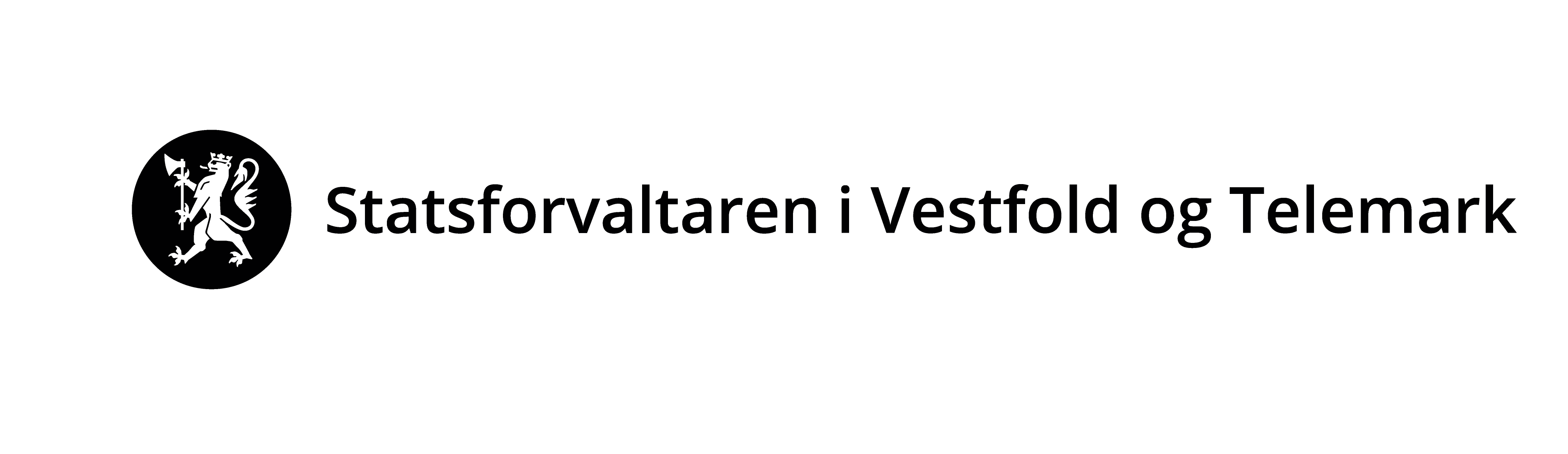 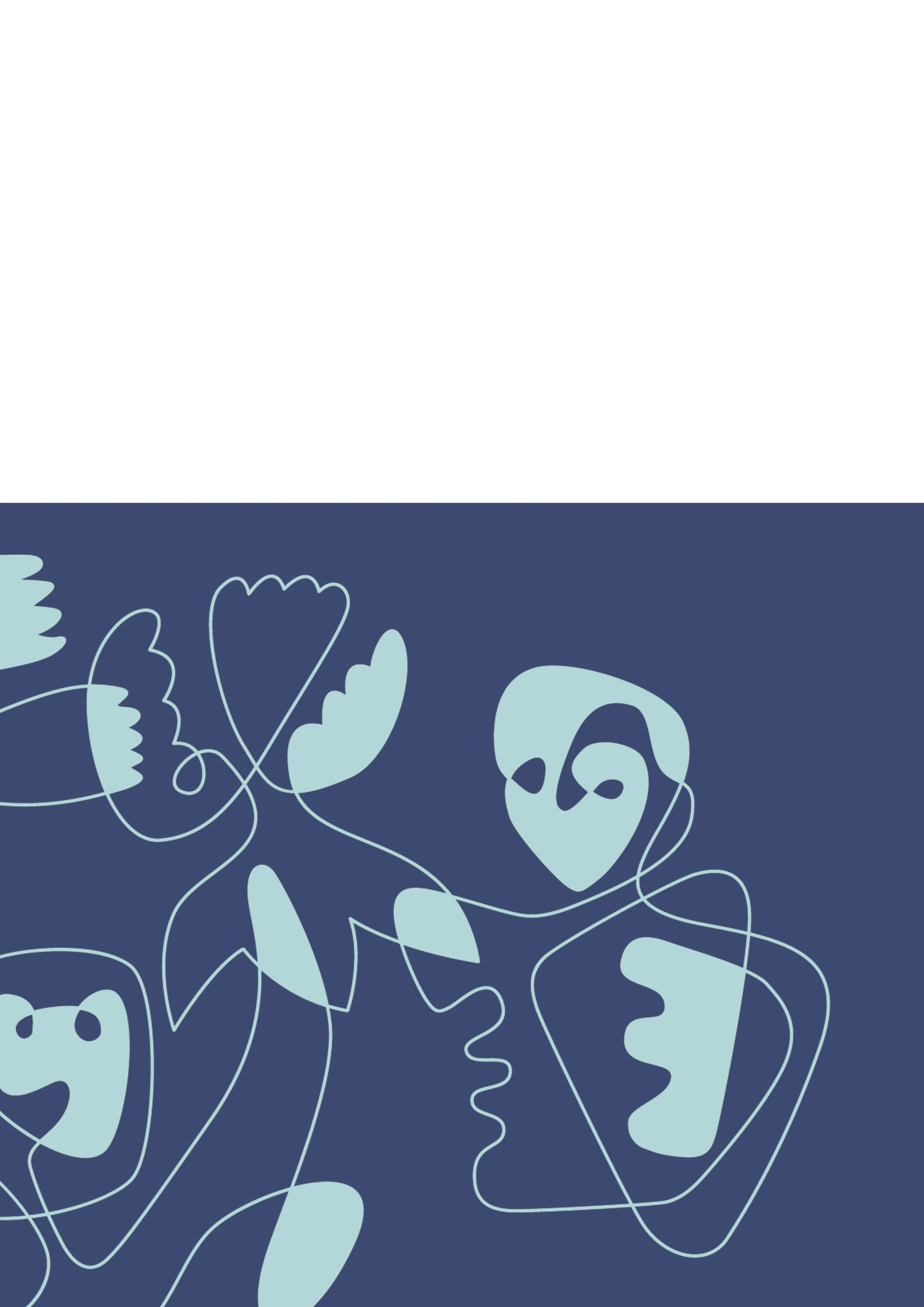 Skjemaet må fyllast ut nøyaktig og fullstendig, og alle naudsynte vedlegg må følge med. Skjemaet skal sendast til Statsforvaltaren pr. e-post (sfvtpost@statsforvalteren.no) eller pr. brev (Statsforvaltaren i Vestfold og Telemark, Postboks 2076, 3103 Tønsberg).Lenke til forureiningsforskrifta kapittel 24: https://lovdata.no/dokument/SF/forskrift/2004-06-01-931/KAPITTEL_8#KAPITTEL_8 Rettleiing til meldinga:Statsforvaltaren skal ha melding om verksemda, men gir ikkje løyve eller godkjenning til det som blir meldt inn. Det er i alle tilfelle bedrifta som har ansvar at verksemda er i tråd med krava i forskrifta.  Dette skjemaet gjeld for mobile og stasjonære asfaltverk med ein produksjonskapasitet på inntil 200 tonn vegmasse per time. Anlegg med produksjon på same stad i inntil 2 år vert rekna som mobilt asfaltverk. Nye anlegg eller utvidingar/endringar skal i god tid før oppstart/endring sende inn utfylt skjema til Statsforvaltaren. Statsforvaltaren skal ikkje godkjenne meldinga, men kan på bakgrunn av den avgjere at verksemda må ha eit løyve etter § 11 i forureiningslova for å kunne drive lovleg.   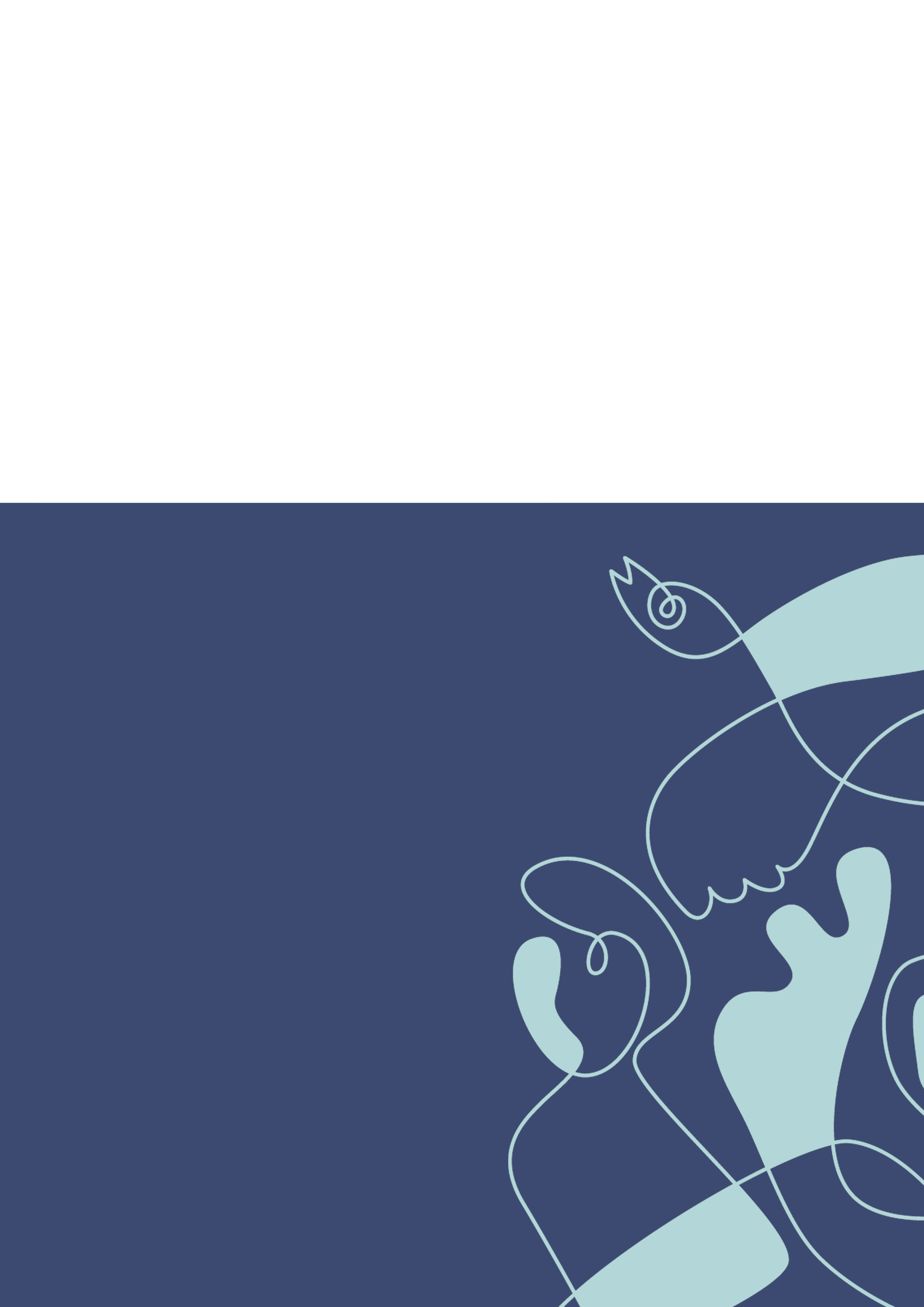 Opplysningar om verksemdaOpplysningar om verksemdaNamn på verksemdaGateadressePostadresseKommuneFylkeOrg.nr.Kontaktperson Kontaktperson NamnTelefone-postOpplysningar om anlegget (første del kun viss ulikt frå verksemda)Opplysningar om anlegget (første del kun viss ulikt frå verksemda)Opplysningar om anlegget (første del kun viss ulikt frå verksemda)Opplysningar om anlegget (første del kun viss ulikt frå verksemda)Opplysningar om anlegget (første del kun viss ulikt frå verksemda)Namn på anleggNamn på anleggGateadresseGateadressePostadressePostadresseKommuneKommuneFylkeFylkeOrg.nr.Org.nr.Kontaktperson Kontaktperson Kontaktperson Kontaktperson Kontaktperson NamnNamnTelefonTelefone-poste-postGardsnummerBruksnummerKartreferanse (UTM 32- koordinatar)Kartreferanse (UTM 32- koordinatar)Kartreferanse (UTM 32- koordinatar)Kartreferanse (UTM 32- koordinatar)Kartreferanse (UTM 32- koordinatar)Nord - Sør:Aust - VestEtableringsår/ byggjeår anleggEndra/utvida årOppstart ved midlertidig anleggAntatt varigheitPlanstatusPlanstatusPlanstatusPlanstatusDokumentasjon på at verksemda er i samsvar med eventuelle planar etter plan - og bygningslova skal leggast ved meldingsskjemaet. Planføresegner kan gje føringar blant anna for utforming av anlegg, støy, lukt med meir.Dokumentasjon på at verksemda er i samsvar med eventuelle planar etter plan - og bygningslova skal leggast ved meldingsskjemaet. Planføresegner kan gje føringar blant anna for utforming av anlegg, støy, lukt med meir.Dokumentasjon på at verksemda er i samsvar med eventuelle planar etter plan - og bygningslova skal leggast ved meldingsskjemaet. Planføresegner kan gje føringar blant anna for utforming av anlegg, støy, lukt med meir.Dokumentasjon på at verksemda er i samsvar med eventuelle planar etter plan - og bygningslova skal leggast ved meldingsskjemaet. Planføresegner kan gje føringar blant anna for utforming av anlegg, støy, lukt med meir.Er verksemda i samsvar med planar etter plan- og bygningsloven?Er verksemda i samsvar med planar etter plan- og bygningsloven? Ja 	NeiEr verksemda i samsvar med planar etter plan- og bygningsloven?Er verksemda i samsvar med planar etter plan- og bygningsloven?Namn på planen og dato for vedtak Vi gjer merksam på at bedrifta har ansvar for at verksemda er i tråd med gjeldande planar.Vi gjer merksam på at bedrifta har ansvar for at verksemda er i tråd med gjeldande planar.Vi gjer merksam på at bedrifta har ansvar for at verksemda er i tråd med gjeldande planar.Vi gjer merksam på at bedrifta har ansvar for at verksemda er i tråd med gjeldande planar.ProduksjonsdataProduksjonsdataProduksjonsdataProduksjonsdataProduksjonsdataType anlegg  Stasjonært  Stasjonært Mobilt MobiltProduksjonskapasitet Produksjonskapasitet tonn vegmasse per timeFaktisk produksjon i gjennomsnittFaktisk produksjon i gjennomsnitttonn vegmasse per timeFaktisk døgnproduksjon i gjennomsnittFaktisk døgnproduksjon i gjennomsnitttonn vegmasse per døgnMellomlagring av returasfaltMellomlagring av returasfaltMellomlagring av returasfaltMellomlagring av returasfaltVil verksemda mellomlagre returasfalt?Vil verksemda mellomlagre returasfalt? Ja 	NeiVil verksemda mellomlagre returasfalt?Vil verksemda mellomlagre returasfalt?Maksimal lagringsmengde?Kva for sikringstiltak er gjort for å hindre avrenning frå lagringsområdet?Eventuell anna informasjon om lagring av returasfaltPlasseringPlasseringPlasseringPlasseringPlasseringPlasseringAvstand til næraste bustad, fritidsbustad, skole, institusjon og liknande Avstand til næraste bustad, fritidsbustad, skole, institusjon og liknande Avstand til næraste bustad, fritidsbustad, skole, institusjon og liknande mType bygningar:Oppfyller anlegget krav til avstand i § 24-3?Oppfyller anlegget krav til avstand i § 24-3? Ja 	 Ja 	NeiNeiOppfyller anlegget krav til avstand i § 24-3?Oppfyller anlegget krav til avstand i § 24-3?ReinseanleggReinseanleggReinseanleggReinseanleggHar verksemda tørketrommel?Har verksemda tørketrommel? Ja 	NeiHar verksemda tørketrommel?Har verksemda tørketrommel?Type reinseanlegg. Skildre.Oppfyller verksemda krav til reinseanlegg i § 24 – 5?Oppfyller verksemda krav til reinseanlegg i § 24 – 5? Ja 	NeiOppfyller verksemda krav til reinseanlegg i § 24 – 5?Oppfyller verksemda krav til reinseanlegg i § 24 – 5?Utslepp til luft/skorsteinUtslepp til luft/skorsteinUtslepp til luft/skorsteinUtslepp til luft/skorsteinUtslepp til luft/skorsteinUtslepp til luft/skorsteinSkorsteinshøgdSkorsteinshøgdmmmStøvkonsentrasjon skorsteinStøvkonsentrasjon skorsteinmg/Nm3mg/Nm3mg/Nm3Kva for tiltak vert gjort for å redusere lukt?Har de fått klager på lukt?Har de fått klager på lukt?Har de fått klager på lukt?Har de fått klager på lukt? Ja 	NeiHar de fått klager på lukt?Har de fått klager på lukt?Har de fått klager på lukt?Har de fått klager på lukt?StøyStøyStøyHar verksemda gjennomført støymålingar? Ja 	NeiHar verksemda gjennomført støymålingar?Oppfyller verksemda krav til støy i § 24 – 8?  Ja 	NeiOppfyller verksemda krav til støy i § 24 – 8? Har de fått klager på støy? Ja 	NeiHar de fått klager på støy?Stad, datoUnderskriftVedlegg i samhøve med krav i forskriftaVedlegg i samhøve med krav i forskriftaVedlegg i samhøve med krav i forskriftaDokumentasjon på at verksemda er i samsvar med eventuelle endelege planar etter plan- og bygningslova